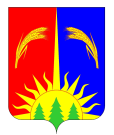             АДМИНИСТРАЦИЯ ЮРЛИНСКОГО МУНИЦИПАЛЬНОГО РАЙОНАПЕРМСКОГО КРАЯПОСТАНОВЛЕНИЕ    От 28.09.2018 г.                                                                                                 № 461О создании Муниципального казенного учреждения «ЦентрализованнаяБухгалтерия Юрлинскогомуниципального  района»В соответствии со статьей 17 Федерального закона от 06.10.2003 № 131- ФЗ «Об общих принципах организации местного самоуправления в Российской Федерации», Федеральным законом от 12.01.1996 № 7-ФЗ «О некоммерческих организациях», постановлением главы администрации района  «Об утверждении порядка принятия решений о создании, реорганизации, изменении типа и ликвидации муниципальных бюджетных и казенных учреждений Юрлинского муниципального района» от 25 апреля 2011г. №196а, администрация Юрлинского  муниципального районаПОСТАНОВЛЯЕТ:Создать с 01.12.2018 года Муниципальное казенное учреждение «Централизованная бухгалтерия Юрлинского муниципального района» (далее - казенное учреждение).Установить, что учредителем казенного учреждения является муниципальное образование «Юрлинский муниципальный район». Функции и полномочия  учредителя осуществляет администрация Юрлинского муниципального района в лице финансового управления администрации Юрлинского муниципального района. Основными целями деятельности казенного учреждения являются реализация функций по ведению бухгалтерского (бюджетного) учета и формированию бухгалтерской (бюджетной)- отчетности в интересах органов местного самоуправления Юрлинского муниципального района, а также подведомственных муниципальных учреждений Юрлинского муниципального района и сельских поселений Юрлинского муниципального района, с которыми заключено соглашение о передаче полномочий. Финансовое обеспечение деятельности казенного учреждения осуществляется за счет средств бюджета Юрлинского  муниципального района.Определить, что ответственным за проведение мероприятий по созданию казенного учреждения является отдел организационной работы и внутренней политики администрации Юрлинского  муниципального района.Рекомендовать руководителям отраслевых (функциональных) органов администрации Юрлинского муниципального района, муниципальных учреждений Юрлинского муниципального района, председателю Земского Собрания Юрлинского муниципального района, председателю Контрольно-счетной палаты Юрлинского муниципального района, главам сельских поселений Юрлинского муниципального района, с которыми заключено соглашение на обслуживание процесса формирования бухгалтерского, статистического, налогового учета, отчетности:- обеспечить в 2018 - 2019 гг. реализацию мероприятий по сокращению штатной численности подведомственных муниципальных учреждений, функции по ведению бухгалтерского (бюджетного) и формированию бухгалтерской (бюджетной) отчетности которые будут переданы на обслуживание казенному учреждению, с последующим сокращением расходов на обеспечение деятельности указанных муниципальных учреждений Юрлинского муниципального района и сельских поселений Юрлинского муниципального района.Заведующему отделом организационной работы и внутренней политики администрации Юрлинского  муниципального района Шипуновой Юлии Валериевне:выступить заявителем при предоставлении документов на государственную регистрацию для осуществления государственной регистрации Муниципального казенного учреждения «Централизованная бухгалтерия» в установленный законом срок;осуществить иные необходимые юридические действия в порядке и сроки, предусмотренные законодательством Российской Федерации и настоящим постановлением.Заведующему юридическим отделом администрации Юрлинского муниципального района Отегову А.В. в срок до 15.10.2018 года разработать и представить на утверждение Устав казенного учреждения.Назначить директором казенного учреждения Казакову Татьяну Борисовну. Установить предельный срок завершения мероприятий по созданию казенного учреждения - 15 декабря 2018 года.Настоящее постановление вступает в силу после его официального опубликования в информационном бюллетене «Вестник Юрлы».Контроль за исполнением настоящего постановления оставляю за собой.Глава района –Глава администрации района                                                                           Т.М. Моисеева